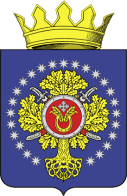 УРЮПИНСКИЙ МУНИЦИПАЛЬНЫЙ РАЙОНВОЛГОГРАДСКОЙ ОБЛАСТИУРЮПИНСКАЯ  РАЙОННАЯ  ДУМАР  Е  Ш  Е  Н  И  Е23 марта 2017 года	                 № 35/267О признании полномочий депутата Урюпинской районной Думы Калибековой О.В.        На основании решения Совета депутатов Бубновского сельского поселения Урюпинского муниципального района от 26 декабря 2016 года               № 12/95 «Об избрании депутата Бубновского сельского поселения в состав Урюпинской районной Думы», статьи 22 Устава Урюпинского муниципального района Волгоградской области, Урюпинская районная Дума РЕШИЛА:        1. Признать полномочия депутата Урюпинской районной Думы Калибековой О.В., избранной в состав Урюпинской районной Думы Советом депутатом Бубновского сельского поселения 26 декабря 2016 года.        2. Строку 10 приложения «Список депутатов Урюпинской районной Думы пятого созыва» к решению Урюпинской районной Думы от 10 октября 2014 года № 1/2 «О признании  полномочий депутатов Урюпинской районной Думы пятого созыва» и правомочности Урюпинской районной Думы» (в редакции решений Урюпинской районной Думы от 9 декабря 2015 года № 18/132, от 9 декабря 2015 года № 18/134, от 28 октября 2016 года               № 29/213) изложить в следующей редакции:        3. Опубликовать настоящее решение в информационном бюллетене администрации Урюпинского муниципального района «Районные ведомости».              ПредседательУрюпинской районной Думы                                                   Т.Е. Матыкина10КалибековаОльгаВладимировнаДепутат Совета депутатов сельского поселенияПостановление ТИК от 23.09.2014 г. № 77/1083;Решение Совета депутатов от 26.12.2016 г. № 12/95